ASUNTO: Programa de Becas Posdoctorales en la UNAM Carta Compromiso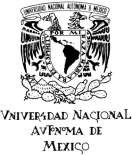 DR. FERNANDO RAFAEL  CASTAÑEDA SABIDO DIRECTOR GENERAL DE ASUNTOS DEL PERSONAL ACADÉMICOP r e s e n t eMe comprometo a dedicarme de tiempo completo exclusivo al proyecto de investigación y al programa de trabajo aprobados, a cumplir con la Legislación Universitaria y con las reglas de operación del Programa de Becas Posdoctorales en la UNAM, así como aceptar que la beca se cancele en el momento de incumplir con alguna de las obligaciones, a juicio del consejo técnico de la	o de la Comisión Evaluadora.(Entidad académica)A t e n t a m e n t e“POR MI RAZA HABLARÁ EL ESPÍRITU”Cd. Universitaria, Cd. Mx.,	de	de 2023Nombre completo y firma	Nombre completo y firma Candidato(a)		Asesor(a)